                                                                  Vybavení prodejen, chladící technika 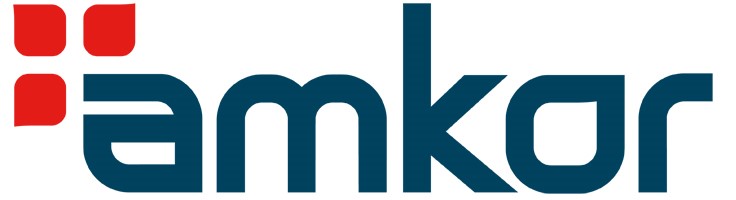 T r a d i n g    spol. s  r.o.     Třinec    e-mail:adamcik@amkor.cz 739 61 Třinec , Frýdecká 203                        tel. 558 350 430 , 737 238 219    Elektrický varný kotel 900.BEK-150.2 – NEPŘÍMÝ OHŘEV 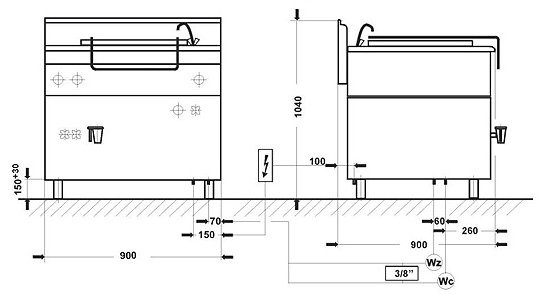 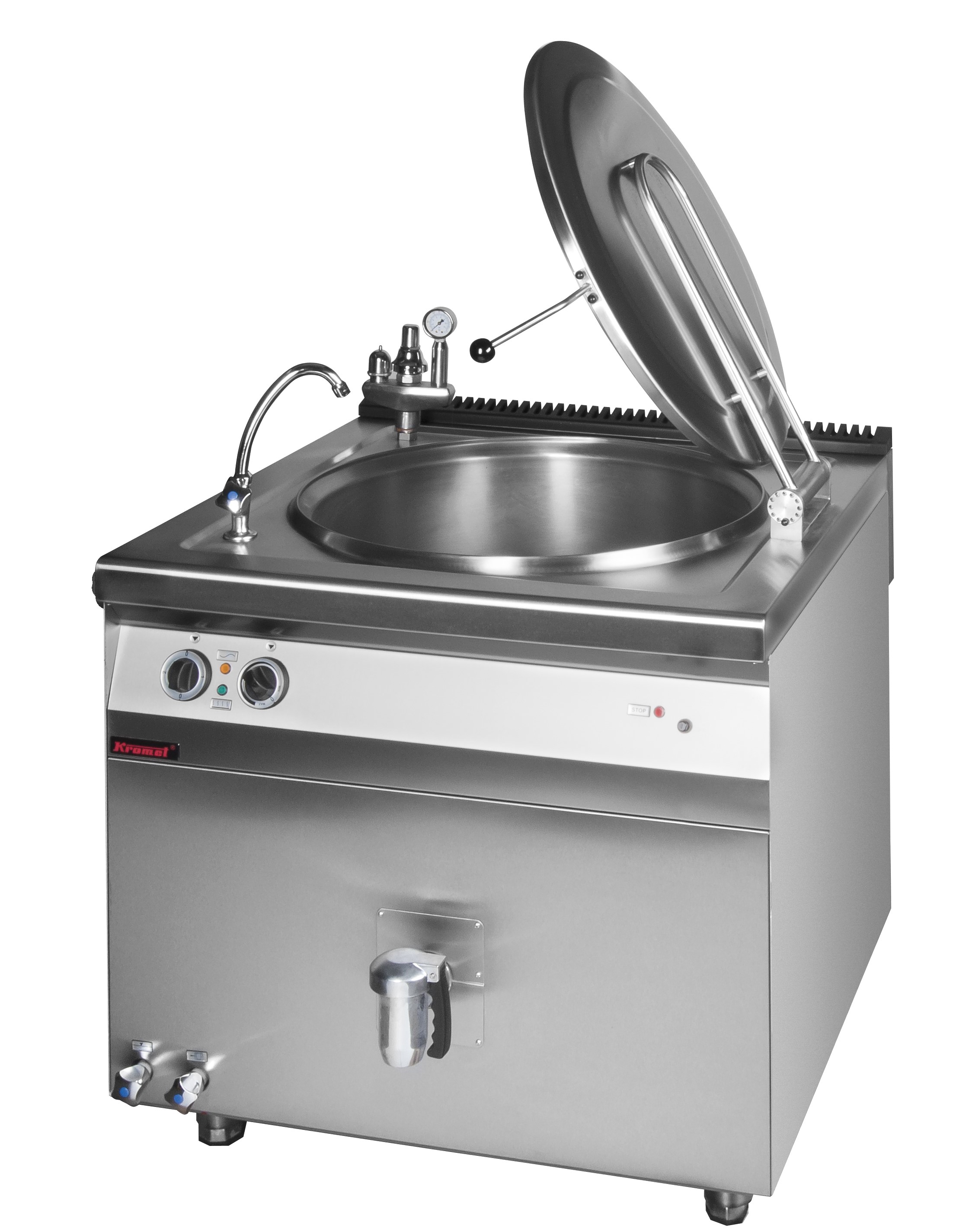 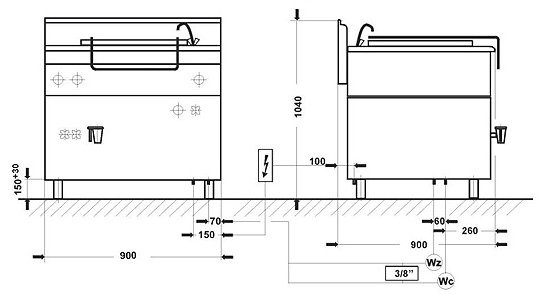 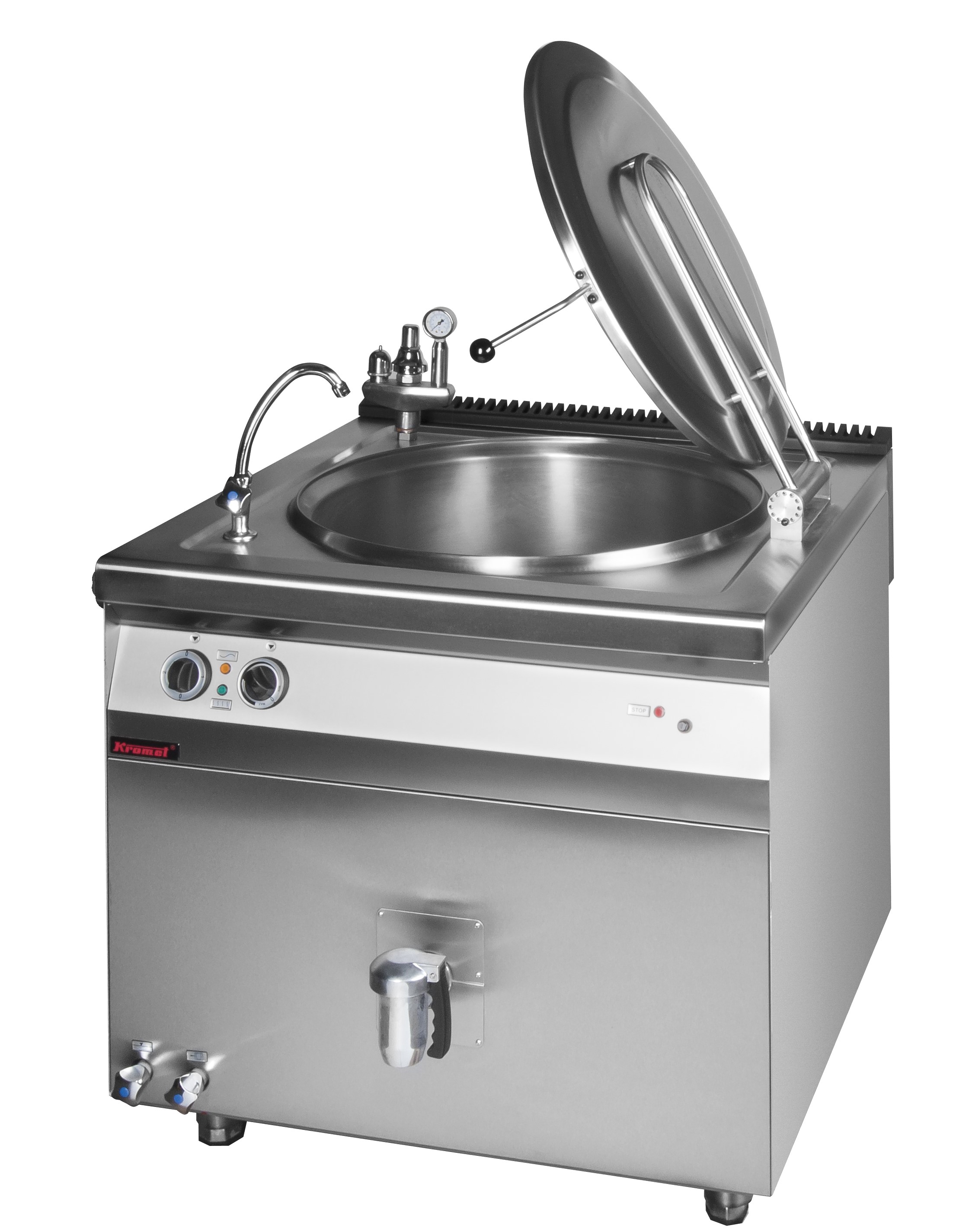 Plynulá regulace výkonu, výpustný ventil 1,5 palce. Spínače a regulátory výkonu E.G.O., vypouštěcí ventil ECHTERMANN, bezpečnostní ventily Rubinetterie del Friuli. Vaše cena po slevě 79.900,-Kč bez DPH (96.679,-Kč s DPH) Doprava – 1.200,-Kč bez DPH (1.452,-Kč s DPH) Montáž – 1.470,-Kč bez DPH (1.779,-Kč s DPH) 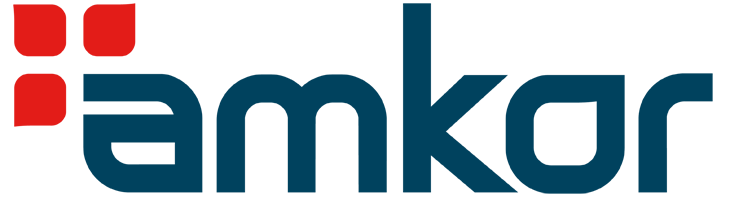 